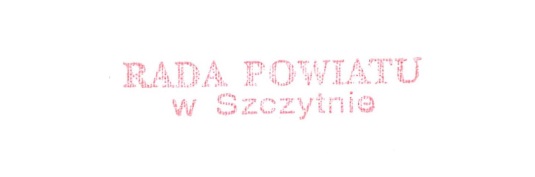                                                                                                     a/aRd. 0002.4.2021                                                                                   		Szczytno, dnia 2021-06-16Na podstawie art. 15 ust. 1 ustawy z dnia 5 czerwca 1998 r. o samorządzie powiatowym                      /t.j. Dz.U. z 2020 r. poz. 920/  zwołuję  XXVI Sesję Rady Powiatu w Szczytnie na dzień
24 czerwca 2021 r. (czwartek). Sesja odbędzie się w Sali Konferencyjnej Ratusza w Szczytnie  
ul. Sienkiewicza 1 – początek sesji o godz. 13.00.Wspólne posiedzenie Komisji Rady Powiatu odbędzie się w Sali Konferencyjnej o godz. 12.00.Proponowany porządek obrad sesji:Otwarcie sesji.Sprawdzenie obecności i stwierdzenie prawomocności obrad.Przedstawienie porządku obrad.Zatwierdzenie porządku obrad.Przyjęcie protokołu z poprzedniej sesji.Interpelacje i wnioski radnych.Informacja o pracy Zarządu Powiatu między sesjami.Podjęcie uchwały w sprawie zmiany WPF Powiatu Szczycieńskiego na lata 2021 -2034.Podjęcie uchwały w sprawie zmian w budżecie powiatu na rok 2021.Podjęcie uchwały w sprawie wyrażenia zgody na wydzierżawienie terenu szpitala na płatny parking.Podjęcie uchwały w sprawie przyjęcia Powiatowego Programu Przeciwdziałania Przemocy w Rodzinie oraz Ochrony Ofiar Przemocy w Rodzinie w Powiecie Szczycieńskim na lata 2021-2026.Podjęcie uchwały w sprawie uchwalenia „Powiatowego Programu Rozwoju Pieczy Zastępczej w Powiecie Szczycieńskim na lata 2021-2023”.Podjęcie uchwały w sprawie przyjęcia sprawozdania z działalności Powiatowego Centrum Pomocy Rodzinie w Szczytnie za 2020 rok oraz wykazu potrzeb w zakresie pomocy społecznej.Podjęcie uchwały w sprawie wyrażenia zgody na założenie i przystąpienie do stowarzyszenia pn. Stowarzyszenie Samorządowe Południowe Mazury.Podjęcie uchwały w sprawie określenia przystanków komunikacyjnych, których właścicielem jest Powiat Szczycieński, udostępnionych dla operatorów i przewoźników oraz warunków i zasad korzystania z tych obiektów.Rozpatrzenie „Raportu o stanie powiatu za 2020 rok”:Debata,Podjęcie uchwały w sprawie udzielenia Zarządowi Powiatu wotum zaufania. Rozpatrzenie sprawozdania z wykonania budżetu powiatu za 2020 rok:Sprawozdanie z wykonania budżetu powiatu za 2020 rok wraz z informacją 
o stanie mienia powiatu oraz sprawozdanie finansowe za 2020 rok,Zapoznanie się z opinią Regionalnej Izby Obrachunkowej o przedłożonym przez Zarząd Powiatu sprawozdaniu z wykonania budżetu powiatu za 2020 rok 
wraz z informacją o stanie mienia powiatu,Opinia Komisji Rewizyjnej z dnia 18 maja 2021 r. o przebiegu wykonania budżetu Powiatu Szczycieńskiego za rok 2020, sprawozdaniu finansowym oraz informacji o stanie mienia powiatu,Wniosek Komisji Rewizyjnej w sprawie udzielenia absolutorium Zarządowi Powiatu z tytułu wykonania budżetu za 2020 rok,Opinia Regionalnej Izby Obrachunkowej w sprawie zaopiniowania wniosku Komisji Rewizyjnej w sprawie udzielenia Zarządowi Powiatu absolutorium 
za 2020 rok,Dyskusja,Podjęcie uchwały w sprawie rozpatrzenia i zatwierdzenia sprawozdania finansowego Powiatu Szczycieńskiego za rok 2020 oraz sprawozdania 
z wykonania budżetu za rok 2020,Podjęcie uchwały w sprawie udzielenia absolutorium dla Zarządu Powiatu 
w Szczytnie za rok 2020. Sprawy różne.Odpowiedzi na interpelacje i wnioski radnych.Zamknięcie obrad.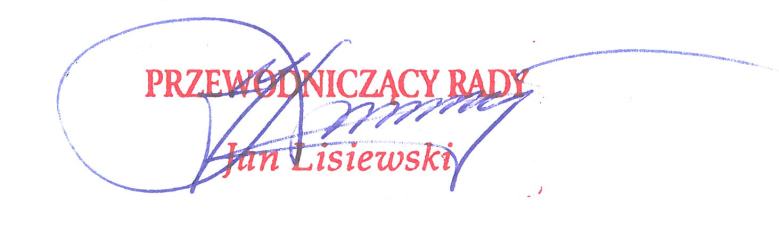 